Tuesday January 3rd  ELA: Write each word three times.make____________________________________________they_____________________________________________up_______________________   _________________________   for_______________________________________________   Draw a line from the picture to the correct word.  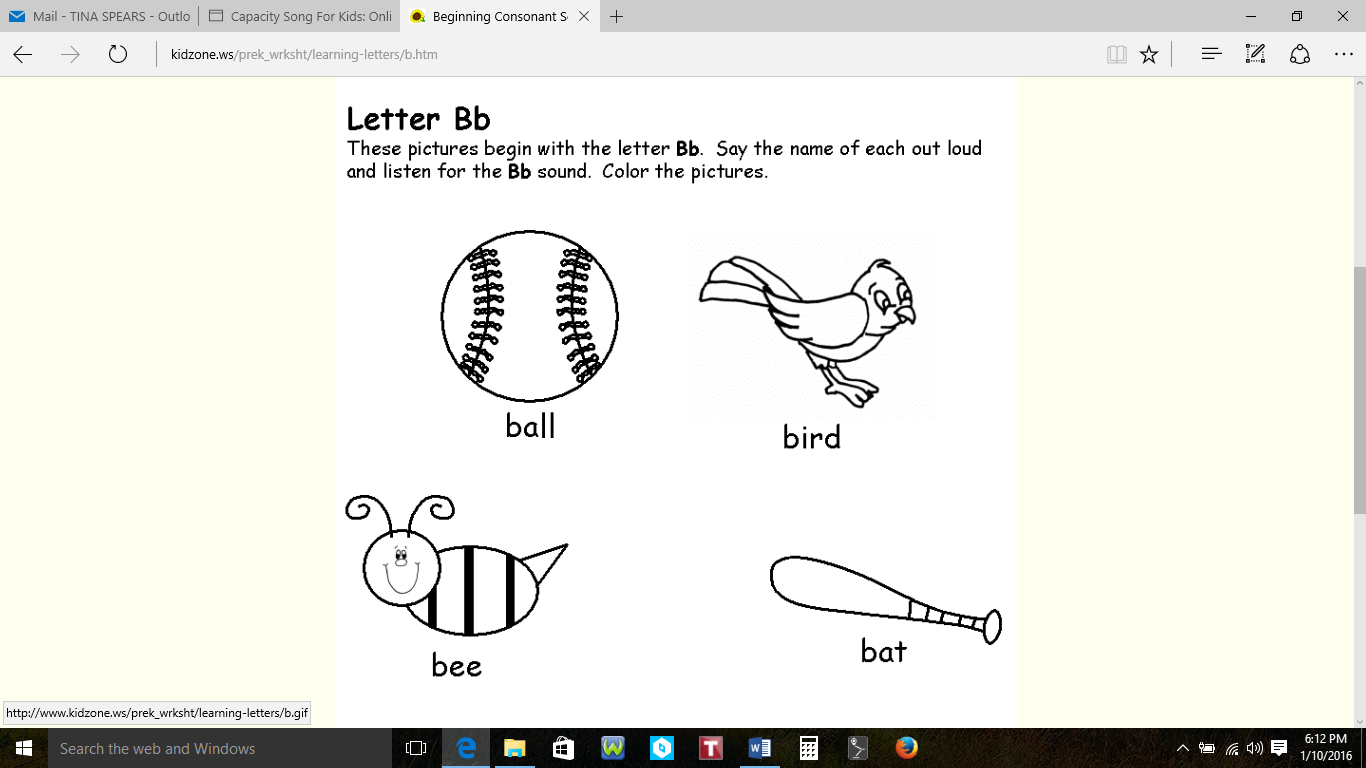 bee    ball    bat      birdParent’s Initials:  _______________Tuesday, January 3rd       Math:  Start at 35 and count to 50.Start at 42 and count to 61.Count to 75.  How far did you count? _______Write the numbers in order on the lines:43  40  47  50  49  41  44  46  42  45  48 ________________________________________________Parent’s Initials___________ Wednesday, January 4th      ELA: Draw a line from the cause on the left to the effect on the right.Cause                               EffectSince it is raining…       so, I had to clean it up.When the dog barks…        and broke his crown. My milk spilled…           the cat runs and hides.Jack fell down…          I need my rubber boots.Math: Count to 75.  How far did you count?  ________Write the numbers in order on the lines.60  57  55  51  58  50  53  56  52  54  59________________________________________________________________________________________________Parent’s Initials: ___________________Thursday, January 5th         ELA: Match the present tense verb to the correct past tense verb in the box.  Write the verbs on the line.Present Tense Verbs                    play                  _________            look                  _________            carry                _________            write                _________            jump                 _________            hop                   _________Math: Write the numbers in order on the lines.70  66  63  60  67  69  61  64  62  65  68 ______________________________________________________________Parent’s Initials: ___________